Place Value and Number Sense ReviewLook at the review sheet and practice the definitions and concepts with your own numbers for our test on FRIDAY, SEPTEMBER 19, 2014.PLACE VALUEPlace value- the value given to the place a digit has in a number.Period- group of three digits in a number, separated by a comma. 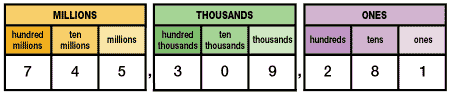 Expanded Form - 200,000+30,000+4,000+300+20+1=234,321Standard Form - 234,321Word Form - Two hundred thirty four thousand, three hundred and twenty oneDigit- 0,1,2,3,4,5,6,7,8,9COMPARING NUMBERS Compare- to decide which of two numbers is greater. Greater than >346,753 > 346,751Less Than <534<784Equal to =9,578=9,578ORDEING NUMBERSOrder- to place numbers from least to greatest or greatest to least. Least to Greatest4,132, 5,219, 5,231Greatest to Least5,231, 5,219, 4,132ROUNDINGEstimate- to find a number that is close to the exact numberRounding- replacing a number with a number that tells about how many or how much. Round to the nearest ten58-60Round to the nearest hundred782-800